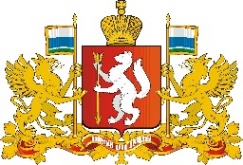 «Об утверждении порядкауведомления работодателяо фактах склонения работникагосударственного казенного учрежденияСвердловской области «Фонд имуществаСвердловской области» к совершениюкоррупционных правонарушений»В соответствии с Федеральным законом от 25.12.2008 г. № 273-ФЗ
«О противодействии коррупции», Законом Свердловской области от 20.02.2009 г.
№ 2-ОЗ «О противодействии коррупции в Свердловской области», методическими рекомендациями по разработке и принятию организациями мер по предупреждению и противодействию коррупции, разработанными Министерством труда
и социальной защиты Российской Федерации от 08.11.2013 г., указом Губернатора Свердловской области от 17.02.2020 № 55-УГ «О некоторых вопросах организации деятельности по профилактике коррупционных правонарушений»
для организации мероприятий по уведомлению работодателя о фактах склонения работника государственного казенного учреждения Свердловской области
«Фонд имущества Свердловской области» к совершению коррупционных правонарушений приказываю:ПРИКАЗЫВАЮ:1. Приказ от 01.10.2019 г. № 41 «Об утверждении порядка уведомления работодателя о фактах склонения работника государственного казенного учреждения Свердловской области «Фонд имущества Свердловской области»
к совершению коррупционных правонарушений» признать утратившим силу
с 09.04.2021 г.2. Утвердить Порядок уведомления работодателя о фактах склонения работника государственного казенного учреждения Свердловской области
«Фонд имущества Свердловской области» к совершению коррупционных правонарушений Приложение № 1 к приказу.3. Утвердить форму уведомления работодателя о факте обращения в целях склонения работника государственного казенного учреждения Свердловской области «Фонд имущества Свердловской области» к совершению коррупционных правонарушений Приложение № 2 к приказу.4. Утвердить форму журнала регистрации уведомлений работодателя о факте обращения в целях склонения работника государственного казенного учреждения Свердловской области «Фонд имущества Свердловской области» к совершению коррупционных правонарушений Приложение № 3 к приказу.5. Главному специалисту Федорищевой Н. А. организовать ведение журнала регистрации уведомлений работодателя о факте обращения в целях склонения работника государственного казенного учреждения Свердловской области «Фонд имущества Свердловской области» к совершению коррупционных правонарушений по утвержденной форме.6. Главному специалисту Федорищевой Н. А. организовать прием сведений
о факте обращения в целях склонения работника государственного казенного учреждения Свердловской области «Фонд имущества Свердловской области»
к совершению коррупционных правонарушений по установленной форме.7. Главному специалисту Федорищевой Н. А. довести настоящий Приказ
до всех работников государственного казенного учреждения Свердловской области «Фонд имущества Свердловской области».8. Контроль исполнения настоящего приказа возложить на заместителя председателя ответственного за реализацию антикоррупционной политики Пшеницина Е.И.Председатель                                                                                                         Д.А. СавинПриложение № 1 к приказуот 09.04.2021 г. № 8«Об утверждении порядка уведомления работодателя о фактах склонения работника государственного казенного учреждения Свердловской области «Фонд имущества Свердловской области» к совершению коррупционных правонарушений»Порядок уведомления работодателяо фактах склонения работника государственного казенного учреждения Свердловской области «Фонд имущества Свердловской области» к совершению коррупционных правонарушений1. Общие положения1.1. Действие настоящего Порядка распространяется на всех работников государственного казенного учреждения Свердловской области
«Фонд имущества Свердловской области» (далее – Учреждение)
вне зависимости от уровня занимаемой должности и определяет единые для всех работников требования к соблюдению данного Порядка.1.2. Целями утверждения Порядка являются выявление
и предупреждение коррупционных и иных правонарушений в Учреждении,
а также повышения эффективности противодействия коррупции
и исполнения возложенных на работников обязанностей.1.3. Настоящий Порядок подлежит применению вне зависимости
от способа, времени и места обращения к работнику Учреждения каких-либо лиц в целях склонения его к совершению коррупционных правонарушений.2. Порядок уведомления работодателя2.1. Работник Учреждения обязан уведомлять работодателя обо всех фактах обращениях к нему каких-либо лиц в целях склонения к совершению коррупционных правонарушений незамедлительно с момента поступления
к нему такого обращения.2.2. В случае нахождения работника Учреждения в командировке,
в отпуске, вне рабочего места, он обязан уведомить работодателя незамедлительно с момента прибытия к месту работы.2.3. Уведомление оформляется по рекомендуемому образцу согласно приложению № 2 к приказу об утверждении порядка уведомления работодателя о фактах склонения работника Учреждения к совершению коррупционных правонарушений.2.4. Работник учреждения, которому стало известно о фактах обращения к иным работникам учреждения каких-либо лиц в целях склонения работника учреждения к совершению коррупционных правонарушений, вправе уведомить об этом представителя нанимателя в соответствии с настоящим порядком.2.5. Уведомление должно содержать следующие сведения:а) Ф.И.О., должность, место жительства и телефон лица, направившего уведомление;б) описание обстоятельств, при которых к работнику Учреждения,
в связи с исполнением им должностных обязанностей, поступило обращение от каких-либо лиц в целях склонения его к совершению коррупционных правонарушений (дата, место, время, наличие свидетелей, другие обстоятельства);в) подробные сведения о коррупционном правонарушении,
к совершению которого осуществлялось склонение, способе
и обстоятельствах склонения к коррупционному правонарушению, а также информацию об отказе (согласии) принять предложение о совершении коррупционного правонарушения;г) известные сведения о лице (физическом или юридическом), выступившем с обращением в целях склонения работника Учреждения
к совершению коррупционных правонарушений;д) сведения о коррупционном правонарушении (правонарушениях), которое должен был бы совершить работник Учреждения по просьбе обратившихся лиц (к совершению какого действия (бездействия) происходит склонение, предложенная выгода, предполагаемые последствия, иные обстоятельства обращения);е) если, уведомление направляется работником учреждения, указанным в п. 2.4. настоящего порядка, в уведомлении также указывается фамилия, имя, отчество и должность работника учреждения, которого склоняют
к совершению коррупционного правонарушения.2.6. Уведомление подписывается работником Учреждения с указанием расшифровки подписи и даты составления.2.7. К уведомлению прилагаются все имеющиеся у работника Учреждения материалы (при наличии), подтверждающие обстоятельства, доводы и факты, изложенные в уведомлении.2.8. Уведомление подается в приемную Учреждения.2.9. Отказ в принятии, регистрации уведомления, а также отказ в выдаче уведомителю копии уведомления с отметкой о регистрации не допускаются.3. Порядок проведения проверки уведомления3.1. С целью организации проведения проверки председатель Учреждения, либо лицо, его замещающее, в течение одного рабочего дня после регистрации уведомления создает комиссию по проверке факта обращения в целях склонения работника Учреждения к совершению коррупционных правонарушений (далее – Комиссия).3.2. Персональный состав комиссии (председатель и члены комиссии) назначаются приказом председателя Учреждения на срок проведения проверки.3.3. Проверка сведений, содержащихся в уведомлении, проводится
в течение 5 рабочих дней со дня регистрации уведомления.3.4. В ходе проверки комиссией должно быть установлено:а) наличие причин и условий, которые способствовали обращению лица к работнику Учреждения с целью склонения его к совершению коррупционных правонарушений;б) действия (бездействие) работника Учреждения, к незаконному исполнению которых его пытались склонить.3.5. Результаты проверки комиссия представляет председателю Учреждения в форме письменного заключения в течение 1 рабочего дня
со дня окончания проверки.3.6. В заключении указываются:а) состав комиссии, сроки проведения проверки;б) составитель уведомления и обстоятельства, послужившие основанием для проведения проверки;в) подтверждение достоверности (либо опровержение) факта, послужившего основанием для составления уведомления;г) причины и обстоятельства, способствовавшие обращению в целях склонения работника Учреждения к совершению коррупционных правонарушений.3.7. В случае подтверждения наличия факта обращения в целях склонения работника Учреждения к совершению коррупционных правонарушений комиссией в заключении выносятся рекомендации
по применению мер по недопущению коррупционного правонарушения.3.8. На основании заключения председатель Учреждения, либо лицо, его замещающее, вправе принять решение о передаче информации
в уполномоченные правоохранительные органы.3.9. В случае, если факт обращения в целях склонения работника Учреждения к совершению коррупционных правонарушений
не подтвердился, но в ходе проведенной проверки выявились признаки нарушений требований к служебному поведению, либо наличие конфликта интересов, материалы, собранные в ходе проверки, а также заключение могут быть основанием для принятия решения о проведении служебной проверки с последующим рассмотрением вопроса о применении дисциплинарного взыскания к работнику Учреждения.3.10. В случае поступления анонимного уведомления оно передается лицу, ответственному за противодействие коррупции, для принятия
к сведению и рассмотрению не подлежит.Приложение № 2 к приказуот 09.04.2021 г. № 8«Об утверждении порядка уведомления работодателя о фактах склонения работника государственного казенного учреждения Свердловской области «Фонд имущества Свердловской области» к совершению коррупционных правонарушений»Форма уведомления работодателя о факте обращения в целях склонения работника государственного казенного учреждения Свердловской области «Фонд имущества Свердловской области» к совершению коррупционных правонарушенийПредседателюГосударственного казенного учреждения Свердловской области «Фонд имущества Свердловской области»_______________________________(Ф.И.О.)__________________________________________________________________________________________(Ф.И.О., должность, телефон работника)Уведомление о факте обращения в целях склонения работника государственного казенного учреждения Свердловской области «Фонд имущества Свердловской области» к совершению коррупционных правонарушенийСообщаю, что:1) ________________________________________________________________(описание обстоятельств, при которых стало известно о случаях обращения к работнику в связи с исполнением им должностных обязанностей каких-либо лиц в целях склонения его к совершению коррупционных правонарушений, дата, место, время, наличие свидетелей, другие обстоятельства)2) ________________________________________________________________(подробные сведения о коррупционном правонарушении,к совершению которого осуществлялось склонение, способеи обстоятельствах склонения к коррупционному правонарушению, а также информацию об отказе (согласии) принять предложение о совершении коррупционного правонарушения)3)_________________________________________________________________(все известные сведения о физическом (юридическом) лице, склоняющем к коррупционному правонарушению)4)_________________________________________________________________(информация о лицах, в чьем присутствии осуществлялось обращение в целях  склонения к совершению коррупционного правонарушения, а также о лицах,которые могут быть причастны к этому факту)К уведомлению прилагаю: ___________________________________________ __________________________________________________________________(материалы, подтверждающие обстоятельства склоненияк совершению коррупционного правонарушения, иные документы)________________ (______________)                         «___»____________20__г.     (подпись работника)            Ф.И.О. работника                                                               (дата)Регистрационный номер: __________Дата регистрации: «__» _________ ______ г.Приложение № 3 к приказуот 09.04.2021 г. № 8«Об утверждении порядка уведомления работодателя о фактах склонения работника государственного казенного учреждения Свердловской области «Фонд имущества Свердловской области» к совершению коррупционных правонарушений»Форма журнала регистрации уведомлений работодателя о факте обращения
в целях склонения работника государственного казенного учреждения
к совершению коррупционных правонарушенийПРАВИТЕЛЬСТВО СВЕРДЛОВСКОЙ ОБЛАСТИГосударственное казенное учреждение Свердловской области«ФОНД ИМУЩЕСТВА СВЕРДЛОВСКОЙ ОБЛАСТИ»ПРИКАЗг. Екатеринбург09.04.2021 г.                                                                                                                       № 8________________(______________)«___»____________20__г(подпись специалиста, принявшего уведомление)Ф.И.О. специалиста,принявшего уведомление(дата)№ п/пДата и регистрационный номер уведомленияСпособ направления (лично/иной способ)ФИО работника, направившего уведомлениеДолжность лица, направившего уведомлениеСпособ информирования работника о дате и регистрационном номере уведомления (при направлении уведомления иным способом)Подпись работника, представившего уведомление личноФИО, подпись регистратора12345678